                      R O M Â N I A                                  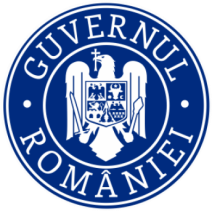    MINISTERUL AFACERILOR INTERNEINSTITUŢIA  PREFECTULUI - JUDEŢUL  VASLUIFORMULARUL 1SCRISOARE DE ÎNAINTAREOFERTANT_______________				            Înregistrat la sediul autorităţii contractante(denumirea/numele) 				             nr. ______ / ______	Către  Instituţia Prefectului-Judeţul Vaslui,  cu sediul în Mun. Vaslui, str. Stefan cel Mare, nr. 79 , cod poştal 730168  jud. Vaslui, tel. 0235/361454, fax. 0235/361398	Ca urmare a anunțului de participare publicată pe ................................................... din......................(zi/luna/an), privind modalitatea de achiziție „achiziţie directă” pentru atribuirea achiziţiei publice având ca obiect ”Servicii de curăţenie la sediile  Instituţiei Prefectului-Judeţul Vaslui în perioada 01.04.2021 – 31.12.2021”, noi ......................................................... (denumirea/numele ofertantului) va transmitem alaturat, urmatoarele:   a) oferta;   b) documentele care însoţesc oferta;Avem speranţa ca oferta noastră este corespunzatoare şi va satisface cerinţele dumneavoastră.Data completării ...................                                                		 Cu stima, 								             Ofertant,                      	(semnatura autorizată)    FORMULARUL 2OPERATOR ECONOMIC……………………………(denumire)INFORMAŢII GENERALE1. Denumire:2. Cod fiscal:3. Adresa sediului central:4. Telefon: …………………………Fax: …………………………E-mail: …………………………5. Certificat de înmatriculare/înregistrare: (număr, dată, loc de înmatriculare/înregistrare)6. Obiect de activitate, pe domenii:(în conformitate cu prevederile din statutul propriu)7. Birourile filialelor/sucursalelor locale, dacă este cazul: (adrese complete, telefon/fax, certificate de înmatriculare/înregistrare) 8. Cont trezorerie: RO deschis la ...................................................  Data completării: ……………___________________________ (Nume, prenume)___________________________ (Funcţie)___________________________ (Semnătura autorizată şi ştampila)FORMULARUL 3OPERATOR ECONOMIC……………………………       (denumirea/numele)DECLARAŢIEprivind neîncadrarea în situaţiile prevăzute la art. 60 alin.(1) şi art.61din Legea nr. 98/2016   Subsemnatul(a),.....................................................................................................(denumirea/numele şi sediul/adresa operatorului economic), în calitate de ofertant/ofertant asociat/subcontractant/terţ sustinător la modalitatea de “achiziție directă” pentru atribuirea  achiziției publice având ca  ”Servicii de curăţenie la sediile  Instituţiei Prefectului-Judeţul Vaslui în perioada 01.04.2021 – 31.12.2021” , declar pe proprie răspundere şi sub sancţiunea excluderii din procedura şi a sancţiunii aplicabile pentru fals în declaraţii că nu ne aflăm în nici una dintre situaţiile prevăzute de art. 60 din Legea nr. 98/2016, respectiv:   a) nu avem persoane care deţin părţi sociale, părţi de interes, acţiuni din capitalul subscris al ofertantului/candidatului, terţului susţinător sau subcontractanţilor propuşi ori a persoanelor care fac parte din consiliul de administraţie/organul de conducere sau de supervizare a ofertantului/candidatului, terţi susţinători ori subcontractanţi propuşi şi care sunt totodata implicaţi în procesul de verificare/evaluare a solicitărilor de participare/ofertelor;     b) nu avem persoane care sunt soţ/soţie, rudă sau afin, până la gradul al doilea inclusiv, cu persoane care fac parte din consiliul de administraţie/organul de conducere sau de supervizare a unuia dintre ofertanţi/candidaţi, terţi susţinători ori subcontractanţi propuşi şi care sunt totodata implicaţi în procesul de verificare/evaluare a solicitărilor de participare/ofertelor;     c) nu avem persoane care au, direct ori indirect, un interes personal, financiar, economic sau de altă natură, ori se află într-o altă situaţie de natură să îi afecteze independenţa şi imparţialitatea pe parcursul procesului de evaluare printre persoanele implicate în procesul de verificare/evaluare a solicitărilor de participare/ofertelor;     d) ofertantul individual/ofertantul asociat/candidatul/subcontractantul propus/terţul susţinător nu are drept membri în cadrul consiliului de administraţie/organului de conducere sau de supervizare şi/sau are acţionari ori asociaţi semnificativi persoane care sunt soţ/soţie, rudă sau afin până la gradul al doilea inclusiv ori care se află în relaţii comerciale cu persoane cu funcţii de decizie în cadrul autorităţii contractante sau al furnizorului de servicii de achiziţie implicat în procedura de atribuire;     e) nu ne aflăm în situaţia de a fi nominalizat printre principalele persoane desemnate pentru executarea contractului persoane care sunt soţ/soţie, rudă sau afin până la gradul al doilea inclusiv ori care se află în relaţii comerciale cu persoane cu funcţii de decizie în cadrul autorităţii contractante sau al furnizorului de servicii de achiziţie implicat în procedura de atribuire.  De asemenea, declar pe proprie răspundere şi sub sancţiunea excluderii din procedura şi a sanctiunii aplicabile pentru fals în declaraţii că nu ne vom afla în nici una dintre situatiile prevazute de art. 61 din Legea nr. 98/2016, respectiv:In situaţia în care oferta noastra va fi declarată câştigătoare nu vom angaja sau încheia orice alte înţelegeri privind prestarea de servicii, direct ori indirect, în scopul îndeplinirii contractului de achiziţie publică, cu persoane fizice sau juridice care au fost implicate în procesul de verificare/evaluare a solicitărilor de participare/ofertelor depuse în cadrul unei proceduri de atribuire ori angajaţi/foşti angajaţi ai autorităţii contractante sau ai furnizorului de servicii de achiziţie implicat în procedura de atribuire cu care autoritatea contractantă/furnizorul de servicii de achiziţie implicat în procedura de atribuire a încetat relaţiile contractuale ulterior atribuirii contractului de achiziţie publică, pe parcursul unei perioade de cel puţin 12 luni de la încheierea contractului, sub sancţiunea rezoluţiunii ori rezilierii de drept a contractului respectiv.  Despre persoanele cu funcţii de decizie din cadrul autorităţii contractante, respectiv conducătorul autorității contractante, membrii organelor decizionale ale autorității contractante ce au legătură cu procedura de atribuire/achiziţia directă, precum și orice alte persoane din cadrul autorității contractante ce pot influența conținutul documentelor achiziției și/sau desfășurarea procedurii de atribuire/achiziției directe, fată de care se raportează prezenta declaraţie am luat la cunoştinţa din Invitaţia de participare. Persoanele cu functii de decizie din cadrul  autorității contractante, respectiv conducătorul autorității contractante, membrii organelor decizionale ale autorității contractante ce au legătură cu atribuire/achiziţia directă ,precum și orice alte persoane din cadrul autorității contractante ce pot influența conținutul documentelor achiziției și/sau desfășurarea procedurii de atribuire/achiziției directe, faţă de care se  raportează prezenta declaraţie sunt: Marcel Lăudatu – Prefect, Gologan Mircea - Subprefect, Onofrei Daniel – Subprefect,   Obreja Maria Laura – Sef SFRU, Șorea Liviu Constantin – Sef Serviciu Juridic, Eșanu Remus Andrei – manager public, Ciubotariu Cristian – inspector,  Sadici Simona-Iuliana – consilier achiziţii publice, Crudu Manuela  – consilier juridic .		Subsemnatul declar că informaţiile furnizate sunt complete şi corecte în fiecare detaliu şi înţeleg că autoritatea contractantă are dreptul de a solicita, în scopul verificării şi confirmării declaraţiilor, orice documente doveditoare de care dispun.	 Înţeleg că în cazul în care aceasta declaraţie nu este conformă cu realitatea sunt pasibil de încălcarea prevederilor legislaţiei penale privind falsul în declaraţii.Pentru orice abatere de la prevederile legislative prezentate mai sus, îmi asum răspunderea exclusivă.Data completării......................					                   Operator economic,                               ...................................,.                                              (semnătura autorizată )FORMULARUL 4Operatorul economic....................................................DECLARAŢIE PE PROPRIA RĂSPUNDERE PRIVIND  RESPECTAREA REGLEMENTĂRILOR ÎN DOMENIUL MEDIULUI, SOCIAL ȘI AL RELAȚIILOR DE MUNCĂ	Subsemnatul (numele în clar al persoanei autorizate), reprezentant împuternicit al ............................................................(denumirea / numele şi sediul / adresa ofertantului), declar pe propria răspundere, sub sancţiunile aplicate faptei de fals în acte publice, că mă angajez să  prestez serviciile, pe parcursul îndeplinirii acestora, în conformitate cu obligaţiile relevante  din domeniul mediului, social şi al relaţiilor de munca.	De asemenea, declar pe propria răspundere că la elaborarea ofertei am ţinut cont de obligaţiile  relevante din  domeniul mediului, social si al relaţiilor de muncă şi am inclus costul pentru îndeplinirea acestor obligaţii. Ofertant....................................................................(numele reprezentantului legal, în clar)FORMULARUL 5    Operator economic    ___________________    (denumirea /numele)DECLARAȚIE PRIVIND CONFORMITATEA CU SPECIFICAȚIILE DINANUNŢUL DE PARTICIPARESubsemnatul ................................................... (nume și prenume), reprezentant împuternicit al...................................................................................................(denumirea/numele	și sediul adresa candidatului/ofertantului), declar că „ Servicii de curătenie la sediile  Instituţiei Prefectului-Judeţul Vaslui în perioada 01.04.2021– 31.12.2021” vor  fi prestate cu respectarea în totalitate a cerințelor  și specificațiile tehnice solicitate prin Caietul de sarcini nr. 3979/03.03.2021 şi Anunţul de participare 4592/16.03.2021.Data completării......................			                             Operator economic,							                             ....................................                                        (semnătura autorizată )FORMULARUL 6    Operator economic    ___________________    (denumirea /numele)FORMULAR DE OFERTĂ    Către ....................................................................                (denumirea autorităţii contractante şi adresa completă)    Domnilor,1. Examinând documentaţia de atribuire, subsemnaţii, reprezentanţi ai ofertantului _________________________________________________ (denumirea /numele ofertantului), ne oferim ca, în conformitate cu prevederile şi cerinţele cuprinse în documentaţia mai sus menţionată, să prestăm ”Servicii de curăţenie la sediile  Instituţiei Prefectului-Judeţul Vaslui în perioada 01.04.2021 – 31.12.2021” pentru suma TOTALĂ de ________________________(suma în litere şi în cifre, precum şi moneda ofertei), plătibilă după recepţia serviciilor, la care se adaugă taxa pe valoarea adăugată în valoare de _______________ (suma în litere şi în cifre).    2. Ne angajăm ca, în cazul în care oferta noastră este stabilită câştigătoare, să începem prestarea serviciilor cât mai curând posibil după semnarea contractului/primirea notei de comanda.    3. Ne angajăm să menţinem această ofertă valabilă pentru o durată de _______ zile, (durata în litere şi cifre), respectiv până la data de ___________________ (ziua /luna /anul), şi ea va rămâne obligatorie pentru noi şi poate fi acceptată oricând înainte de expirarea perioadei de valabilitate.    4. Până la încheierea şi semnarea contractului de achiziţie publică/primirea notei de comandă, această ofertă, împreună cu comunicarea transmisă de dumneavoastră, prin care oferta noastră este stabilită câştigătoare, vor constitui un contract angajant între noi.    5.Înţelegem că nu sunteţi obligaţi să acceptaţi oferta cu cel mai scăzut preţ sau orice altă ofertă pe care o puteţi primi.    Data _______/_______/_________    __________________________, (semnătură), în calitate de ___________________, legal autorizat să semnez oferta pentru şi în numele ___________________________ (denumirea /numele operatorului economic)FORMULARUL 7Operator economic  ___________________ (denumirea /numele)ANEXA  LA FORMULARUL DE OFERTĂ ”Servicii de curăţenie la sediile  Instituţiei Prefectului-Judeţul Vaslui în perioada 01.04.20201– 31.12.2021”Data completării: ……………__________________________ (Nume, prenume)     ___________________________ (Funcţie)___________________________(Semnătura autorizată )Nr. crt.Denumirea şi adresa locaţiei unde vor fi prestate  serviciile de curăţenieNumar minimîngrijitori curăţenieU/MPreţ/lunaîn lei  fărăTVA1.Instituția Prefectului – Județul Vaslui –Palatul Administrativ din Mun. Vaslui,  str.  Stefan cel Mare, nr. 792luna2.SPCRPCÎV-  Vaslui str. Traian, bl. 287,scara B, mezaninşiSPCP - Vaslui str. Traian, bl. 287,scara B, parter1lunaPreţul TOTAL/luna în lei fără TVAPreţul TOTAL/luna în lei fără TVAPreţul TOTAL/luna în lei fără TVAPreţul TOTAL/luna în lei fără TVA